III Latgales Jauno vijolnieku konkurss 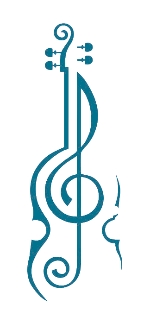 Ludzā, 06.02.2020.Uzstāšanās secība 1.-3.klašu grupaUzstāšanās secība 4.-5.klašu grupaUzstāšanās secība 6.-8.klašu grupaNr.p.
k.Audzēkņa vārds, uzvārds, klaseSkolaPedagogs, koncertmeistars1.Anete Dzene 3.klaseBalvu mūzikas skolaped. Zoja Zaharovakcm. Rita Kočerova2.Otto Leišavnieks3.klaseArvīda Žilinska Jēkabpils mūzikas skolaped. Jeļena Skurjatekcm. Aļona Vīndedze3.Marija Maslovska2.klaseBalvu mūzikas skolaped. Zoja Zaharova kcm. Rita Kočerova4.Agnese Pauliņa 3.klaseKrāslavas Mūzikas skolaped. Inga Laurakcm. Alla Kuzmiča5.Albina Podoļeca1.klaseLudzas Mūzikas pamatskolaped. Margarita Onufrijevakcm. Inga Afanasjeva6.Margatita Romanovska2.klaseArvīda Žilinska Jēkabpils mūzikas skolaped. Ingus Grīnbergskcm. Aļona Vīndedze7.Sofija Paula Timošenko 2.klaseBalvu mūzikas skolaped. Zoja Zaharova kcm. Rita KočerovaNr.p.
k.Audzēkņa vārds, uzvārds, klaseSkolaPedagogs, koncertmeistars1.Agnese Korņejeva 5.klaseArvīda Žilinska Jēkabpils mūzikas skolaped. Jeļena Skurjatekcm. Anna Korņejeva2.Viktorija Kostigova5.klaseGulbenes Mūzikas skolaped. Indra Ieviņakcm. Lidija Musajeva3.Anna Maksimova4.klaseViļakas Mūzikas un mākslas skolaped. Ilona Bukšakcm. Jeļena Laicāne4.Valerija Aļbina Mežecka5.klaseZilupes Mūzikas un mākslas skolaped. Lolita Girsakcm. Nataļja Šalajeva5.Daniela Paņkova5.klaseLudzas Mūzikas pamatskolaped. Elvīra Jakovļevakcm. Inga Afanasjeva6.Elīza Slišāne 5.klaseViļakas Mūzikas un mākslas skolaped. Svetlana Krasnokutska kcm. Jeļena Laicāne7.Annija Streļča 5.klaseLudzas Mūzikas pamatskolaped. Margarita Onufrijevakcm. Inga AfanasjevaNr.p.
k.Audzēkņa vārds, uzvārds, klaseSkolaPedagogs, koncertmeistars1.Bernadeta Balode6.klaseGulbenes Mūzikas skolaped. Indra Ieviņakcm. Lidija Musajeva2.Letīcija Grīsle7.klaseBalvu mūzikas skolaped. Zoja Zaharovakcm. Rita Kočerova3.Agate Gžibovska7.klaseMaltas Mūzikas pamatskolaped. Ilona Dervanovakcm. Ludmila Semjonova4.Jeļizaveta Meļņikova 8.klaseZilupes Mūzikas un mākslas skolaped. Lolita Girsakcm. Nataļja Šalajeva5.Ērika Ruhmane8.klaseMaltas Mūzikas pamatskolaped. Ilona Dervanovakcm. Ludmila Semjonova6.Sindija Saide6.klaseBalvu mūzikas skolaped. Zoja Zaharovakcm. Rita Kočerova7.Antra Toporkova 7.klaseLudzas Mūzikas pamatskolaped. Elvīra Jakovļevakcm. Inga Afanasjeva8.Armands Tutiņš 6.klaseBalvu mūzikas skolaped. Zoja Zaharovakcm. Rita Kočerova9.Elīna Zvejniece9.klaseArvīda Žilinska Jēkabpils mūzikas skolaped. Jeļena Skurjatekcm. Aļona Vīndedze